EQ-i 2.0 and EQ360 CERTIFICATIONby LRT ConsultingBy signing up our EQ-i 2.0 Certification, you will be trained to assess, develop and coach effectively the emotional intelligence of internal and external clients. MHS implements a standard certification process for EQ-i 2.0 and EQ360. 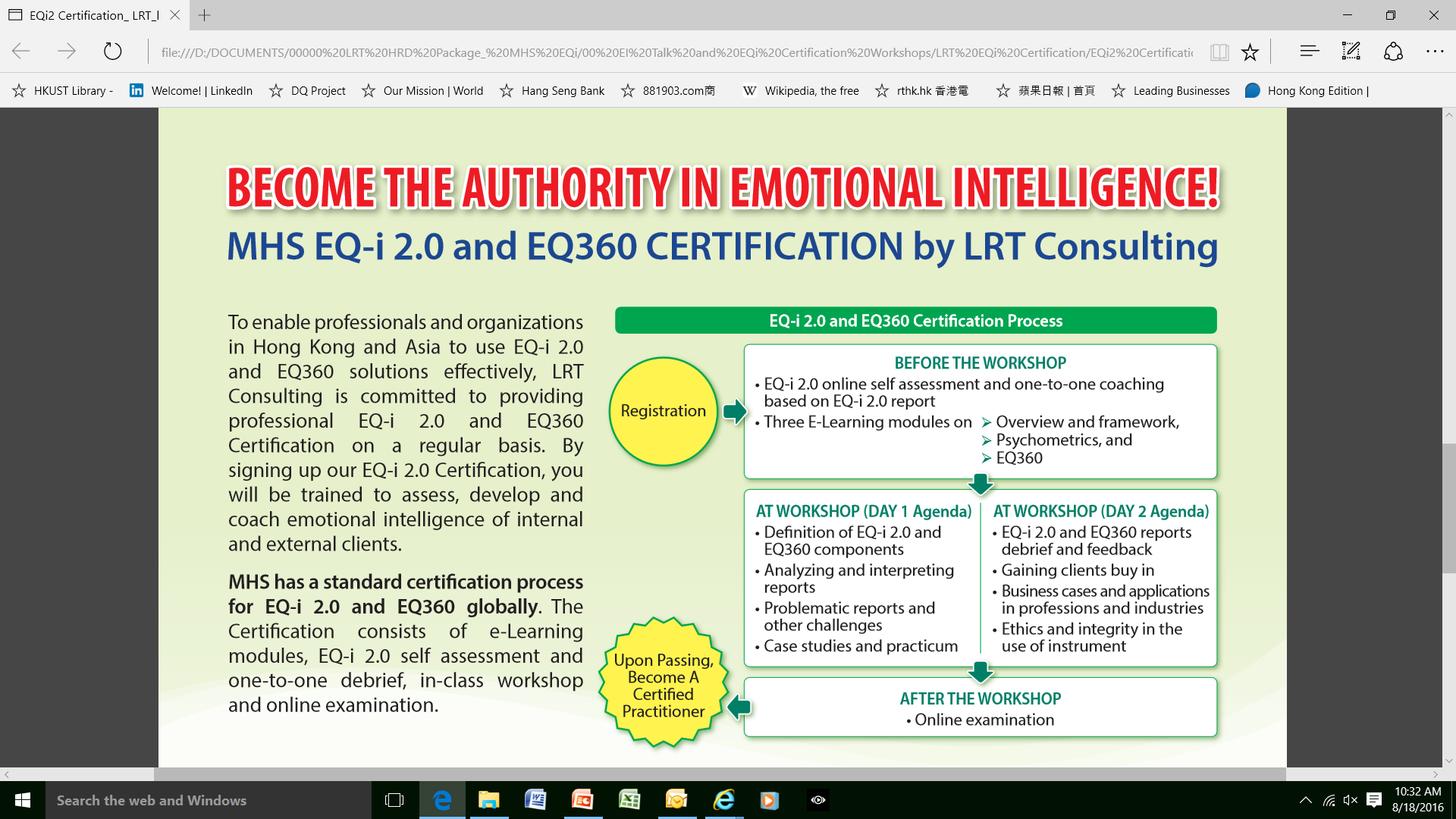 WHO SHOULD ATTEND: Professionals involved in HR, Executive Recruitment, Organizational Learning & Development, Human Capital Development. Coaches, Consultants, Career Counsellors, Individuals involved in Education, Social Work, Health Care and PsychologyLANGUAGES: Default language medium of the Certification Workshop and training materials is English. Workshop conducted in Cantonese or Mandarin is available. INVESTMENT: HK$15,000 per participant. 10% discount (HK$13,500) is applicable for early bird registration or groups from 3 persons onwards from the same organization. Certification investment includes the following: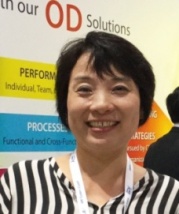 FACILITATOR:	Angela Ng, MHS Accredited Global Trainer of EQ-i 2.0 / EQ360
Director of LRT Consulting
With over 25 years of experience in finance and operations management in Asia Pacific, Angela has developed a strong belief in the value of Emotional Intelligence to leadership effectiveness and business success. In a fast changing business and social environment, the ability to partner and collaborate with different stakeholders in achieving project goals or resolving team conflicts is paramount.As certified practitioner and accredited global trainer of EQ-i 2.0 / EQ360, Angela is passionate in introducing the art and science of Emotional Intelligence to people from all walks of life. Speaking with her life and business experiences, Angela works closely with her workshop participants from both the business and public sectors in becoming the authority in Emotional Intelligence. LRT Consulting [Learning Resources & Technologies Ltd.], Authorized Distributor of EQ-i 2.0 and EQ360 in Asia Pacific, was founded in 1996 in Hong Kong and 2006 in Shanghai to help organizations improve individual, team and business performance through tailor-made talent assessments, leadership development and change management solutions.BECOME THE AUTHORITY IN EMOTIONAL INTELLIGENCE! Schedule for EQ-i2.0 and EQ360 Certification Workshop in Hong KongMarch 2020 [Early Bird Deadline: February 12, 2020]Day 1 	March 12 (Thu) 	Day 2 	March 13 (Fri) 	9:30 am – 5:00 pmJune 2020 [Early Bird Deadline: May 15, 2020]Day 1 	June 17 (Wed)	Day 2 	June 18 (Thu)	9:30 am – 5:00 pmSeptember 2020 [Early Bird Deadline: August 14, 2020]Day 1 	September 16 (Wed) 	Day 2 	September 17 (Thu)	9:30 am – 5:00 pmDecember 2020 [Early Bird Deadline: November 6, 2020]Day 1 	December 7 (Mon) 	Day 2 	December 8 (Tue)	9:30 am – 5:00 pmEQ-i 2.0 and EQ360 CERTIFICATION REGISTRATION3 Pre-course e-learning modulesEQ-i 2.0 report and debrief session2-day certification workshopParticipant Manual & EQ Edge bookOnline examinationUpon Passing of Examination:EQ-i 2.0 & EQ360 certificateMHS online EQ-portal to generate reports and access updated EQ resourcesOngoing support by LRT ConsultingApproved by the International Coach Federation (ICF) for the following CCE credits: Core Competencies 9.25 and Resource Development 6.75Workshop Date:Workshop Location:HONG KONG Full NameFull NameDesignationProfessionCompany / OrganizationCompany / OrganizationMailing Address Mailing Address Mobile PhoneEmail AddressName of Referee (if any)Intended Use of EQ-i2.0 / EQ360Intended Use of EQ-i2.0 / EQ360Registration & PaymentPlease return your signed registration form to us via:Email	:	info@LRT.com.hk Fax	:	(852) 2890 9015 Mail	:	Unit 2B-07, 2/F, Hung To Centre, 94-96 How Ming Street, Kwun Tong, Kowloon, Hong KongOfficial invoice will be sent to you upon receipt of your registration. The pre-course materials will be mailed to you upon receipt of the full payment. The workshop fee is non-refundable, however, it may be transferred to another EQ-i 2.0 / EQ360 certification workshop conducted by LRT Consulting. Registration & PaymentPlease return your signed registration form to us via:Email	:	info@LRT.com.hk Fax	:	(852) 2890 9015 Mail	:	Unit 2B-07, 2/F, Hung To Centre, 94-96 How Ming Street, Kwun Tong, Kowloon, Hong KongOfficial invoice will be sent to you upon receipt of your registration. The pre-course materials will be mailed to you upon receipt of the full payment. The workshop fee is non-refundable, however, it may be transferred to another EQ-i 2.0 / EQ360 certification workshop conducted by LRT Consulting. For enquiries, please call us at (852) 2890 9887 or email info@LRT.com.hkFor enquiries, please call us at (852) 2890 9887 or email info@LRT.com.hkDateSignature